Викторина "Нашей армии, посвящается" Викторина создана по аналогии со «Своей игрой», идущей по НТВ. Она состоит из трех туров и финала. Победителем считается тот, кто наберет наибольшее количество очков.Ход мероприятия Отборочный тур.Вопросы I тураГероические даты 10 – 1941-1945 г.
20 – 24 августа 1812 г.
30 – 15 июля 1240 г.
40 – 1612 г.Памятники героям Вов10 – Минину и Пожарскому
20 – Родина –мать зовет
30 – Советскому солдату
40 -  ЖуковуГерои Отечественной войны 1812 г.10 – Аукцион (игрок может назвать свою цену за вопрос, не превышающую сумму баллов, которую он имеет на данный момент.  В случае правильного ответа он получает названную сумму баллов или теряет её в случае неверного ответа)                                                                 Именно он принял решение об оставлении Москвы без боя, сказав: «Мы оставляем Москву, но сохраним армию, а значит и всю Россию».
20 – Кто являлся главным «героем» этой войны, в честь которого она и получила название «Отечественная»?
30 – Этот музей, посвященный одному из ключевых событий Отечественной войны, имеет необычную форму – в виде круга. Находясь в его центре создается впечатление, что сам находишься на поле брани. 
40 – Этот полководец, происходивший из грузинских князей, прославился в годы Отечественной войны. Во время Бородинского сражения он командовал левым флангом и был смертельно ранен осколком.Города-герои10 – Этот город продержался в блокаде 900 дней и ночей.
20 – Назовите город, который знаменит не только своими пряниками и самоварами, но и героической обороной в 1941 году.
30 – Крепость, которая одна из первых приняла удар немецкой армии и сопротивлялась до холодов.
40 – Город на Волге, где в 1942 году решалась судьба Великой Отечественной войны.Вопросы II тура Герои ВОВ20 – Великий полководец, его называют «Маршалом Победы».                                                            40 –Наш земляк, получил звание Героя Советского Союза  за форсирование реки Одер. Назовите его имя?                                                                                                                                                          60 – В честь этого маршала Советского союза был назван тяжелый танк «КВ».
80 – Сталинградский снайпер, уничтоживший свыше 200 фашистов. В честь него американцы даже сняли фильм «Враг у ворот».Женщины-герои20 – Ее позывной «Чайка» прозвучал на весь мир 16 июня 1963 г., и до сих пор ее имя известно миллионам. Отрадно, что она наша землячка.
40 –Дневник этой ленинградской девочки стал обвинительным документом на Нюрнбергском процессе против фашистов. Как её звали?
60 – Кот в мешке (Героический поступок) Многие советские летчики в первые месяцы Великой Отечественной войны, когда у них заканчивался боекомплект, делали именно это.
80 – Партизанка, герой Советского Союза. В октябре 1941 г. ушла добровольцем в партизанский отряд. Попала в плен, где фашисты сперва пытали ее, а затем повесили.Награды20 – Кто получает эту награду в современной России и как она называется?

40 – Этот Орден в годы Великой Отечественной войны  могли получить солдаты и офицеры, которые проявили в боях с фашистами храбрость, стойкость и мужество либо своими действиями способствовали успеху боевых операций советских войск.

60 – Герой Твардовского говорил:
Нет, ребята, я – не гордый,
И заглядывая вдаль,
Я скажу: «Не надо орден
Я согласен на …»
На что же он был согласен?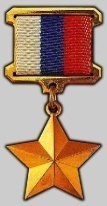 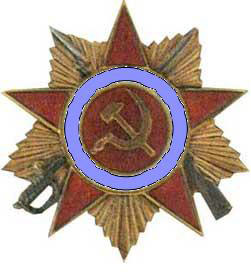 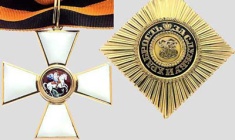 80 – Этот знак был учрежден 13 февраля 1807 года "для поощрения храбрости и мужества" солдат и унтер-офицеров. Имел четыре степени.
Киногерои 20 – Назовите главного героя фильма

40 – Кот в мешке (Космос) Этот человек был первый, кто увидел нашу планету с орбиты.
60 – О каком герое русской истории снят этот фильм?

80 – В этом фильме К. Хабенский сыграл героя гражданской 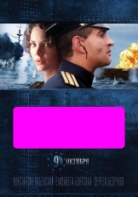 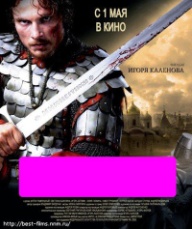 войны Колчака. А как называется этот фильм?
Игра с болельщиками:Ведущий. Представитель каждой команды рассказывает от первого лица о полководце. Две другие команды должны определить, кто этот полководец. Если команда знает ответ, капитан поднимает руку и сообщает, кто будет давать ответ: фамилию и имя игрока. Рассказ первой командыЛетом 1240 года шведский отряд в сто кораблей вошел в устье реки Невы. Шведы послали гонцев в Новгород, где в это время княжил я, девятнадцатилетний правнук Юрия Долгорукого. И сказали гонцы мне: «Иди сражаться с нами, если смеешь; мы уже н6а земле твоей».Я не стал терять время на сбор большего войска, а сказал своим дружинникам: «Нас не много, а враг силен. Но Бог не в силе, а в правде: идите следом за Вашим князем».Утром, воспользовавшись туманом, я со своими дружинниками скрытно подошел и внезапно напал на шведский лагерь, и к вечеру мы их разбили…За эту победу на реке Неве меня прозвали… (А, Невский) Слайд:О́рден Святого Алекса́ндра Не́вского — государственная награда Российской империи с 1725 до 1917 года. Учреждён Екатериной I и стал третьим российским орденом после ордена Св. Андрея Первозванного и женского ордена Св. Великомученицы Екатерины.Орден состоял из знака-креста с характерными двуглавыми орлами между концов креста и серебряной звезды.О́рден Алекса́ндра Не́вского был учреждён 29 июля 1942 года в СССР. Сохранён в наградной системе Российской Федерации.Орден был учреждён Указом Президиума Верховного Совета СССР от 29 июля 1942, одновременно с орденами Суворова и Кутузова, для награждения командного состава Красной Армии за выдающиеся заслуги в организации и руководстве боевыми операциями и за достигнутые в результате этих операций успехи в боях за Родину.Орден Святого князя Александра Невского — награда, учреждённая в 2002 году Академией проблем безопасности, обороны и правопорядка (Российская Федерация). Вручался Национальным комитетом общественных наград.Рассказ второй командыА я, 5 апреля 1242 года руководил сражением с немецкими рыцарями на Чудском озере. Эту битву назвали Ледовым побоищем.Сеча была злой и великой. Рыцари построилисть клином (свиньей) и, пробившись сквозь наши полки, оказались на берегу озера.В это время с боков ударила наша конница, а с тыла отборная моя дружина. Крестоносцы оказались в западне.  Побежали по тонкому весеннему льду, который не выдержал их тяжелых доспехов и стал трескаться. Много рыцарей утонуло. А мы победили. Кто я? … (А. Невский)Слайд:Александр Невский канонизирован  Русской православной церковью в лике благоверных при митрополите Макарии на Московском Соборе 1547 года. Рассказ третьей командыЯ внук Ивана Калиты. В 1380 году я объединил русских князей на борьбу с монголо-татарскими завоевателями. На битву меня благословил Сергий Радонежский — основатель Троицкого монастыря под Москвой. Сошлись наши войска с неприятелем на Куликовском поле, там, где река Непрядва впадает в Дон.Схватка была кровавая. Стрелы падали дождем, копья ломались как солома, молниями сверкали на солнце мечи. Страшен был набег ордынской конницы. Но вышли из засады наши дружины и обратили в бегство неприятеля. Разгромили мы врага, но и наших воинов полегло много. 8 дней хоронили погибших. Три дня воды реки Дон были красны от крови. А меня с тех пор стали звать… (Д.Донской)Орден святого благоверного великого князя Димитрия Донского — орден Русской Православной Церкви.Орден учреждён Определением Святейшего Патриарха Алексия II и Священного Синода от  1 октября 2004 года.Орденом награждаются:    * священнослужители,    * военачальники,    * ветераны Великой Отечественной войны,    * иные лица, проявившие мужество при защите Отечества, внесшие вклад в развитие взаимодействия между Русской Православной Церковью и Армией, оказывающие духовно-нравственную поддержку военнослужащим.    * в исключительных случаях - организации.Вопросы III тураПолководцы30 – Первый московский князь, возглавивший борьбу против татар. Одержав победу на реке Дон, он доказал, что только объединившись можно победить татар. 
60 – Аукцион Полководец XVIII века, который взял штурмом крепость Измаил, свершил переход через Альпы и написал книгу «Наука побеждать». 
90 – Атаман казачьей дружины. Совершив поход против хана Кучума, он тем самым положил начало освоению Сибири русскими.
120 – Этот полководец отличился в русско-турецкой войне 1877 -1878 гг. Под его командованием русская армия взяла Плевну и чуть не вошла в Константинополь. За то, что он носил белый мундир, он получил прозвище «белый генерал». Герои флота30 – Про этот корабль в песне поется:
Дремлет притихший северный город,
Низкое небо над головой.
Что тебе снится крейсер «…»,
В час, когда солнце встает над Невой? 
60 – Великий флотоводец XVIII века, прославился в годы русско-турецкой войны. Один из орденов современной России назван в его честь.
90 – Великий флотоводец XIX века, прославился в годы Крымской войны. Разбил турецкий флот в синопской бухте, командовал обороной Севастополя.
120 – Кот в мешке (Литературный герой) Название одного из произведений М.Ю. Лермонтов имеет прямое отношение к Дню герое Отечества. Героический поступок30 – Этот крестьянин Костромской губернии в годы Смутного времени спас Михаила Федоровича Романова. Каким образом?
60 – Во время Отечественной войны 1812 г. одного крестьянина французы хитростью завербовали в свою армию, и в знак этого ему поставили клеймо на руке. Узнав о том, что теперь он подданный Наполеона, он сделал именно это. 
90 – Александр Матросов, рядовой стрелкового полка, нейтрализовал немецкий дзот, мешавший продвижению подразделения. Что он сделал?
120 – У С. Михалкова есть стихотворение:
Ищут пожарные, ищет милиция,
Ищут давно, но не могут найти
Парня лет двадцати.
Знак ГТО на груди у него
Больше не знают о нем ничего…
За что его разыскивали?Литературный герой30 – Этот герой Гражданской войны был крайне популярен в народе. Количество анекдотов с его участием огромно. Вместе с ним в них присутствуют Петька и Анка.
60 – Этого героя Российской истории можно встретить в произведении А.С. Пушкина «Капитанская дочка»
90 – Ее плач о гибели князя Игоря дошел до нас спустя несколько веков.
120 – Кот в мешке (Корабли-герои) Про этот корабль, героя русско-японской войны, поется:
Наверх вы, товарищи. Все по местам
Последний парад наступает
Врагу не сдается наш гордый «…»
Пощады никто не желает Вопросы для финалаКрылатая фразаМногие из его высказываний стали крылатыми. Вот одно из них: «плох тот солдат, который не мечтает стать генералом». Кто автор этих слов?Герои-неудачникиЭти герои вышли на площадь, чтобы ограничить власть императора и дать права народу, но в результате пятеро из них было повешено, а остальные отправились в Сибирь или Кавказ. БратьяЭти два брата были убиты другим старшим братом, получившим прозвище Окаянный, хотя ни в чем не были перед ним виноваты. Позднее они стали первыми русскими князьями, причисленными к лику святых. Памятник героюЭтот памятник у стен Кремля знает каждый. Сюда приезжают главы всех международных делегаций, чтобы возложить цветы и отдать дань памяти его подвигу.Прозвище Это единственная женщина в истории России (немка по происхождению и участвовавшая в дворцовом перевороте), которая получила прозвище «Великая».Ответы на викторину «Герои Отечества»Вопросы I  тура Героические даты10 – Великая Отечественная война20 – Бородинское сражение 30 – Невская битва40 – Второе народное ополчение, изгнание   поляков из Москвы Памятники героям Вов             10 –Минину и Пожарскому, на красной площадь в Москве.
             20 –Мамаев курган и монумента - скульптуры "Родина-мать зовет!"  
             30 –советскому Солдату-освободителю в Трептов-парке в Берлине
             40 - Памятник Г.К. Жукову на Манежной площади в Москве. 1995Герои Отечественной войны .10 – М.И. Кутузов20 – народ30 – Бородинское сражение40 – БагратионГорода-герои10 – Ленинград20 – Тула30 – Брест40 – СталинградВопросы II  тура Герои Вов20 – Жуков40 – Рогожников60 – Клим Ворошилов80 – Василий ЗайцевЖенщины-герои20 – Терешкова40 – Таня Савичева60 – Кот в мешке (Героический поступок) таран80 – КосмодемьянскаяНаграды20 – Герои России40 – Орден Отечественной войны60 – медаль80 – георгиевский крестКиногерои20 – Илья Муромец40 – Гагарин60 – Александр Невский80 – «Адмирал» Вопросы III  тураПолководцы30 – Дмитрий Донской 60 – Суворов90 – Ермак120 – СкобелевГерои флота30 – «Аврора»60 – Ушаков90 – Нахимов120 – «Герой нашего времени»Героический поступок30 – завел поляков в лес60 – отрубил себе руку90 – закрыл амбразуру дзота своим телом120 – спас девочку из горящей квартирыЛитературный герой30 – Чапаев60 – Пугачев90 – Ярославна120 – «Варяг»Вопросы для финалаКрылатая фразаСуворов«Герои-неудачники»декабристыБратьяБорис и ГлебПамятник героюПамятник неизвестному солдатуПрозвище Екатерина